BRAMBORIÁDA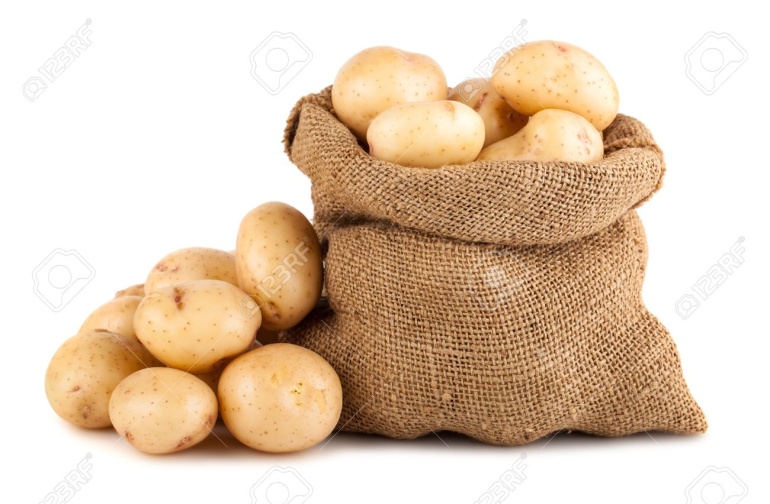 KDY:  ÚTERÝ 10.10. 2018KDE:  ZAHRADA MŠ A HŘIŠTĚ ZŠČAS:  OD 13.00 do 15.00 HODINBRAMBORIÁDA JE AKCE  PRO PŘEDŠKOLNÍ DĚTI Z MATEŘSKÉ ŠKOLY A ŽÁKY 1.ROČNÍKU ZÁKLADNÍ ŠKOLY. NA DĚTI ČEKAJÍ RŮZNÉ SOUTĚŽĚ  A ODMĚNY Z BRAMBOR.